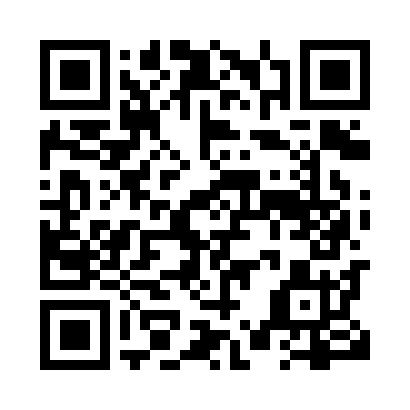 Prayer times for St-Onge, Ontario, CanadaMon 1 Jul 2024 - Wed 31 Jul 2024High Latitude Method: Angle Based RulePrayer Calculation Method: Islamic Society of North AmericaAsar Calculation Method: HanafiPrayer times provided by https://www.salahtimes.comDateDayFajrSunriseDhuhrAsrMaghribIsha1Mon3:215:181:056:288:5310:492Tue3:225:181:056:288:5210:483Wed3:235:191:066:288:5210:484Thu3:245:201:066:288:5210:475Fri3:255:201:066:278:5110:466Sat3:265:211:066:278:5110:457Sun3:275:221:066:278:5110:458Mon3:295:221:066:278:5010:449Tue3:305:231:076:278:5010:4310Wed3:315:241:076:278:4910:4211Thu3:325:251:076:268:4810:4012Fri3:345:261:076:268:4810:3913Sat3:355:271:076:268:4710:3814Sun3:375:281:076:258:4610:3715Mon3:385:281:076:258:4610:3616Tue3:405:291:076:258:4510:3417Wed3:415:301:076:248:4410:3318Thu3:435:311:076:248:4310:3119Fri3:445:321:086:238:4210:3020Sat3:465:331:086:238:4110:2821Sun3:485:341:086:228:4010:2722Mon3:495:351:086:228:3910:2523Tue3:515:361:086:218:3810:2424Wed3:535:381:086:218:3710:2225Thu3:545:391:086:208:3610:2026Fri3:565:401:086:198:3510:1927Sat3:585:411:086:198:3410:1728Sun3:595:421:086:188:3310:1529Mon4:015:431:086:178:3210:1330Tue4:035:441:086:178:3010:1131Wed4:055:451:086:168:2910:10